Mellanlånga intervaller i KärnarundanSyfte Tröskelintervall – Träning för att utveckla mjölsyretröskeln. Runda: 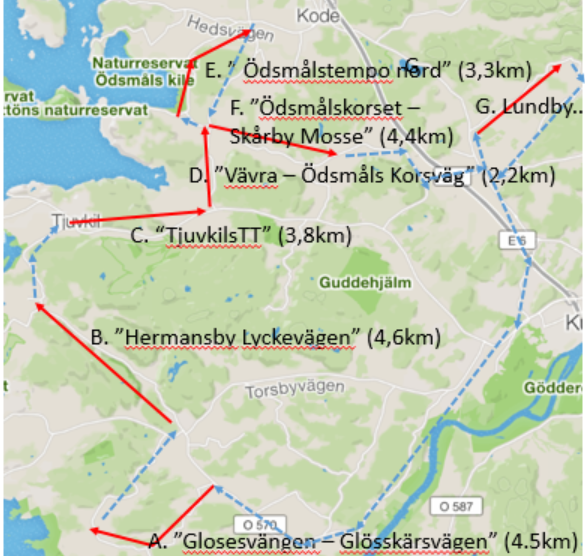 Uppvärmning: Lugn cykling från Solgärdes Vårdcentrals parkering till ”Glosesvängen” i en eller två grupper.GruppindelningPasset körs i grupper med 4-8 cyklister där en bör känna sträckorna som cyklas och styr intervallerna; Grupperna väljer själv hur många.Intervaller: Intervallerna är långa 2-4,5 km eller 6-8minuters cykling och farten måste anpassas till längden på arbetet.Intensiteten 90-105% av FTP eller en puls på 80-89% av maxpuls.  Körs som belgisk kedja eller lagtempo där vi växlar om att ligga i tät. Återsamlas och rullar lungt till startplatsen för nästa intervall - 4-5 minuters pausKörs på följande sträckor som är lika med Stravasegment som kommer visas på rätt många cykeldatorerA. ”Glosesvängen – Glösskärsvägen” (4.5km)B. ”Hermansby Lyckevägen” (4,6km)C. “TjuvkilsTT” (3,8km) D. ”Vävra – Ödsmåls Korsväg” (2,2km)E. ” Ödsmålstempo nord” (3,3km)F. ”Ödsmålskorset – Skårby Mosse” (4,4km)G.”Lundby mot korset Häggen/Källeröd” (4,4km) Dela in er i grupper av 2 cyklister och håll avstånd när ni cyklar på Marstrandsvägen!Nedvarvning: Efter sista återsamling gemensam nedvarvning minst 10 minuter i hög kadens med låg belastning